Ключевые вопросы, раскрывающие суть федерального государственного образовательного стандарта начального общего образованияУважаемые родители!С 1 сентября 2011 года все образовательные учреждения, реализующие общеобразовательные программы начального общего образования, переходят на обучение в первых классах по федеральным государственным образовательным стандартам начального общего образования (ФГОС НОО). На этой странице Вы сможете найти для себя ответы на ключевые вопросы, раскрывающие суть ФГОС НОО.1. Что такое федеральный государственный образовательный стандарт начального общего образования?ФГОС НОО, так же как и федеральные государственные образовательные стандарты основного общего, среднего (полного) общего, начального профессионального, среднего профессионального и высшего профессионального образования представляет собой совокупность требований, обязательных при реализации соответствующих основных образовательных программ (п.1, ст.7 Закона Российской Федерации «Об образовании»).2. Какие требования содержит ФГОС НОО?Федеральный государственный образовательный стандарт начального общего образования включает в себя требования к (п.4, ст.7 Закона Российской Федерации «Об образовании»):- структуре основных образовательных программ;
- условиям реализации основных образовательных программ, в том числе кадровым, финансовым, материально-техническим и иным условиям;
- результатам освоения основных образовательных программ.3. Какие программы, кроме рабочих программ учебных предметов, должны быть разработаны и реализованы в школе, исходя из требований к структуре основных образовательных программ? Что в себя включает основная образовательная программа начального общего образования школы?
Основная образовательная программа начального общего образования должна содержать следующие разделы (п.16 ФГОС НОО):
- пояснительная записка;
- планируемые результаты освоения обучающимися основной образовательной программы начального общего образования; 
- учебный план начального общего образования; 
- программа формирования универсальных учебных действий у обучающихся на ступени начального общего образования;
- программы отдельных учебных предметов, курсов; 
- программа духовно-нравственного развития, воспитания обучающихся на ступени начального общего образования;
- программа формирования культуры здорового и безопасного образа жизни;
- программа коррекционной работы (данная программа разрабатывается при организации обучения и воспитания в образовательном учреждении детей с ограниченными возможностями здоровья);
- система оценки достижения планируемых результатов освоения основной образовательной программы начального общего образования.4. Каким образом предполагается реализовывать основную образовательную программу начального общего образования?Основная образовательная программа начального общего образования реализуется образовательным учреждением через учебный план и внеурочную деятельность (п.16 ФГОС НОО).5. Что такое внеурочная деятельность?Под внеурочной деятельностью в рамках реализации ФГОС НОО понимается образовательную деятельность, осуществляемая в формах, отличных от классно-урочной, и направленная на достижение планируемых результатов освоения основной образовательной программы начального общего образования (ООП НОО).
Кроме того, внеурочная деятельность в начальной школе позволяет решить ещё целый ряд очень важных задач:
- обеспечить благоприятную адаптацию ребенка в школе;
- снизить учебную нагрузку обучающихся;
- улучшить условия для развития ребенка;
- учесть возрастные и индивидуальные особенности обучающихся.
Внеурочная деятельность организуется по направлениям развития личности (спортивно-оздоровительное, духовно-нравственное, социальное, общеинтеллектуальное, общекультурное) в том числе через такие формы как экскурсии, кружки, секции, круглые столы, конференции, диспуты, школьные научные общества, олимпиады, соревнования, поисковые и научные исследования, общественно полезные практики (п.16 ФГОС НОО).
Формы организации внеурочной деятельности, как и в целом образовательного процесса, в рамках реализации основной образовательной программы начального общего образования определяет образовательное учреждение (п.19.3 ФГОС НОО).6. На что ориентирован новый стандарт?Стандарт ориентирован на становление личностных характеристик выпускника, которые отраженны в «портрете выпускника начальной школы» (п.8 ФГОС НОО):
- любящий свой народ, свой край и свою Родину; 
- уважающий и принимающий ценности семьи и общества;
- любознательный, активно и заинтересованно познающий мир;
- владеющий основами умения учиться, способный к организации собственной деятельности; 
- готовый самостоятельно действовать и отвечать за свои поступки перед семьей и обществом; 
- доброжелательный, умеющий слушать и слышать собеседника, обосновывать свою позицию, высказывать свое мнение; 
- выполняющий правила здорового и безопасного для себя и окружающих образа жизни. 7. Действительно ли федеральный государственный образовательный стандарт начального общего образования предусматривает оплату преподавания некоторых учебных предметов за счет родителей?
Нет, в соответствии с п.3 ст.5 Закона Российской Федерации «Об образовании» государство гарантирует гражданам, в частности, общедоступность и бесплатность начального общего образования в государственных и муниципальных образовательных учреждениях в пределах федеральных государственных образовательных стандартов. Вместе с тем, согласно п.1 и п.3 ст.45 Закона Российской Федерации «Об образовании» государственное и муниципальное образовательные учреждения вправе оказывать платные дополнительные образовательные услуги, не предусмотренные соответствующими образовательными программами и федеральными государственными образовательными стандартами. Однако эти платные образовательные услуги не могут быть оказаны вместо образовательной деятельности, финансируемой за счет средств бюджета. 8. Какова роль родительской общественности в реализации ФГОС НОО?Поскольку основная образовательная программа включает в себя часть, формируемую участниками образовательного процесса (пп.1 п.4 ст.7 Закона Российской Федерации «Об образовании», п.15 ФГОС НОО), а родители (законные представители) обучающихся являются полноправными его участниками (п.44 Типового положения об общеобразовательном учреждении), то родительская общественность имеет право участвовать в проектировании основной образовательной программы и, в частности, определять часть, формируемую участниками образовательного процесса, входящую в учебный план образовательного учреждения.9. Каковы отличительные особенности ФГОС НОО?Федеральный государственный образовательный стандарт – принципиально новый для отечественной школы документ. Если предыдущее поколение общеобразовательных стандартов являлось, прежде всего, стандартами содержания образования, то ФГОС НОО нормирует результаты освоения основных образовательных программ и условия их реализации, определяет все важнейшие стороны работы школы, уклад школьной жизни в целом.
Именно во ФГОС НОО идея ценностного, содержательного единства урочной и внеурочной деятельности получила нормативное закрепление: организация образовательной деятельности обучающихся на уроке и создание соответствующего пространства реализации полученных знаний, умений и навыков в практической социально и личностно значимой деятельности во внеурочное время должно обеспечить достижение комплекса личностных, метапредметных и предметных результатов.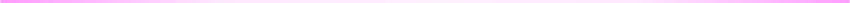 